ИНСТИТУТ РАЗВИТИЯ ОБРАЗОВАНИЯГОСУДАРСТВЕННОЕ ОБРАЗОВАТЕЛЬНОЕ АВТОНОМНОЕ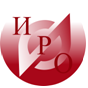 УЧРЕЖДЕНИЕ ЯРОСЛАВСКОЙ ОБЛАСТИлицензия на образовательную деятельность №76242512/371 от 11.09.2012г.;аккредитация по оказанию услуг в области охраны труда Министерства здравоохранения и социального развития РФ № 2287 от 12 марта 2012г.Руководителям организацийДля клиентов возможно проведение обучения и аттестации по согласованному сторонами графику. (Выезд на территорию заказчика) ПРАЙС-ЛИСТплатных образовательных услуг на  2015 год  по охране труда  и электробезопасностиКафедры профессионального образованияПРАЙС-ЛИСТплатных образовательных услуг на  2015 год  по охране труда  и электробезопасностиКафедры профессионального образованияПРАЙС-ЛИСТплатных образовательных услуг на  2015 год  по охране труда  и электробезопасностиКафедры профессионального образованияПРАЙС-ЛИСТплатных образовательных услуг на  2015 год  по охране труда  и электробезопасностиКафедры профессионального образованияПРАЙС-ЛИСТплатных образовательных услуг на  2015 год  по охране труда  и электробезопасностиКафедры профессионального образования№Наименование программ повышения квалификацииСтоимость, рублейГрафик проведения  График проведения  1.1Программа «Охрана труда и безопасность образовательного процесса»1200 Ярославль  2-6 марта, 30 марта-3апреля, 12-16 октября,16-20 ноября1.1Программа «Охрана труда и безопасность образовательного процесса»1200Первомайский МР9-13 февраля1.1Программа «Охрана труда и безопасность образовательного процесса»1200Гаврилов-Ямский МР 16-20 февраля, 23-27 марта1.1Программа «Охрана труда и безопасность образовательного процесса»1200Переславль- Залесский  13-17 апреля1.1Программа «Охрана труда и безопасность образовательного процесса»1200Тутаев  20-24 апреля1.1Программа «Охрана труда и безопасность образовательного процесса»1200Углич2-6 марта,18-20 мая, 9-13 ноября1.1Программа «Охрана труда и безопасность образовательного процесса»1200Ростовский МР 1-5 июня1.1Программа «Охрана труда и безопасность образовательного процесса»1200Рыбинский МР19-23 октября1.2Программа «Электробезопасность» 1300Последняя неделя месяцаПоследняя неделя месяца1.3Информационно-обучающий семинар «Подготовка сотрудников к процедуре проверки знаний охраны труда»от 2200 руб.Проводится на базе организации.При проведении семинара за пределами г. Ярославля, стоимость  увеличивается на сумму проезда до места обученияПроводится на базе организации.При проведении семинара за пределами г. Ярославля, стоимость  увеличивается на сумму проезда до места обученияС уважением, заведующий кафедры профессионального образованияГОАУ ЯО «ИРО»Сатарина Галина Георгиевна150014, г. Ярославль, ул. Богдановича ,16т/ф.(4852) 45-97-92   e-mail: satarina@iro.yar.runizovceva@iro.yar.rupogorelova@iro.yar.ru 